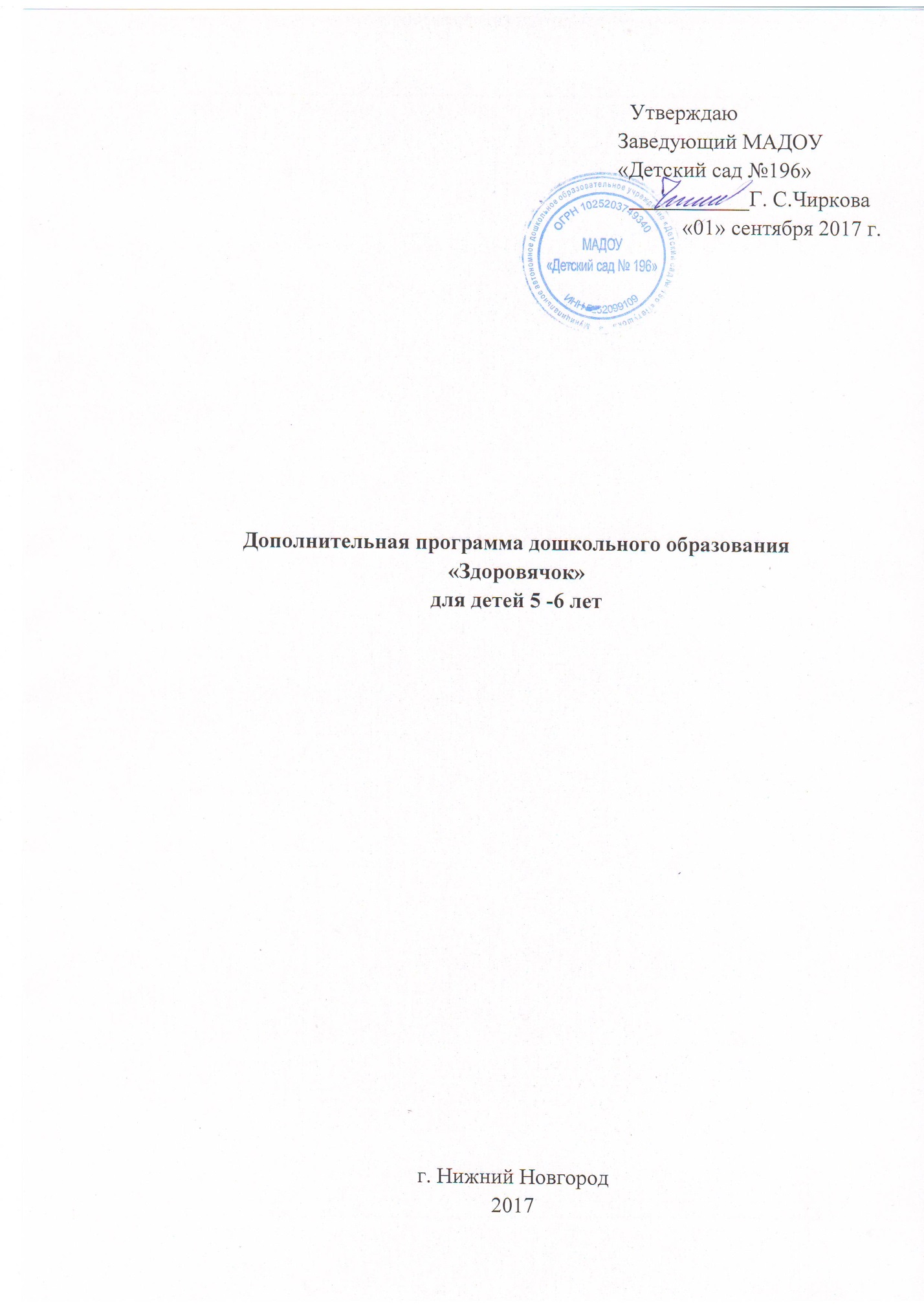 СодержаниеПояснительная записка…………………………………………………………. .21.Организационно-педагогические условия…………………………………….41.1 Формы занятий………………………………………………………………..41.2 Методы педагогической работы……………………………………………..51.3 Способы организации детей………………………………………………….51.4 Структура занятия…………………………………………………………….51.5 Материально-техническое обеспечение……………………………………..61.6 Формы мониторинга………………………………………………………….62. Учебный план…………………………………………………………………..73. Календарно – тематический план……………………………………………..8Литература……………………………………………………………………….17Приложение 1…………………………………………………………………….18Пояснительная записка 	В дошкольный период закладываются основы физического и психического здоровья ребенка, приобретаются жизненно важные умения и навыки. Дети дошкольного возраста с большим удовольствием занимаются физкультурой. Особый интерес вызывает у них спортивные упражнения и игры.Предлагаемая программа «Здоровячок» разработана для детей дошкольного возраста от 5 до 6 лет имеет  физкультурно-оздоровительную направленность.  Программа направлена на формирование у дошкольников правильного физического развития, культуры здоровья, а так же создания системы условий для профилактики нарушений осанки и плоскостопия у дошкольников. Упражнения, используемые на занятиях по данной программе, могут являться базовой основой в любом виде двигательной деятельности, и сочетаются с другими видами и направлениями двигательной активности.В основное содержание программы входят:- упражнения различной направленности, развивающие физические способности дошкольников;- подвижные игры, формирующие умение к анализу и принятию решений, что положительно сказывается на развитии оперативного мышления и умственного развития ребенка в целом.Учебный материал, представленный в программе, доступен старшим дошкольникам, соответствует их возрастным особенностям и, в значительной степени, может восполнить недостаток двигательной активности.Актуальность программы:Здоровье – это сложное понятие, включающее характеристики физического и психического развития человека, адаптационные возможности его организма, его социальную активность, которые в итоге и обеспечивают определённый уровень умственной и физической работоспособности.В современных условиях развития нашего общества наблюдается резкое ухудшение состояния здоровья детей, и поэтому оздоровление детей является одной из первоочередных задач, стоящих перед обществом.Цель программы: содействие правильному физическому развитию, укреплению здоровья, развитию навыков управлять своим телом, расширению диапазона его двигательных способностей, формированию правильной осанки и профилактики плоскостопия у дошкольников.Задачи программы:развитие  сенсомоторных координаций и оптимального уровня развития основных физических качеств (силы, гибкости, ловкости и выносливости);укрепление мускулатуры тела, развитие и формирование правильной осанки и правильного развития сводов стопы;формирование мышечного корсета;выработка силовой и общей выносливости мышц туловища.В  реализации программы  участвуют дошкольники, стремящиеся улучшить физическое развитие и физическую подготовленность.Основным содержанием программы являются упражнения для профилактики плоскостопия и формирования правильной осанки,  упражнения на дыхание, и подвижные игры, нацеленные на развитие у дошкольников координационных  способностей.В программе предусмотрено регулярное отслеживание результатов воздействия упражнений на организм дошкольника посредством мониторинга физического развития и физической подготовленности. Дети зачисляются в группу на основании заявления родителей (законных представителей) детей, посещающих детский сад.1.	Организационно-педагогические условияНастоящая программа составлена с учетом возрастных и психофизических особенностей детей 5-6 лет.Срок реализации программы: 1 год (с октября по апрель).Режим занятий: занятия проводятся два раза в неделю по 25 минут.Наполняемость группы:12 человек.Формы занятий:1. Обучающие, тренировочные (освоение нового материала и закрепление пройденного).2. Сюжетные, включающие в себя разные виды движений, объединенные одним сюжетом.3. В форме круговой тренировки, где группа делится на несколько подгрупп и каждая получает задания, переходя от одного вида к другому.4. В форме эстафет и соревнований. Такие занятия усиливают воздействие на организм, предъявляя более высокие требования, как к функциональным возможностям, так и к морально-волевым качествам. 5. По интересам детей. На таких занятиях у ребенка появляется возможность выбора тех или иных видов упражнений по желанию, способствующих проявлению самостоятельности и творчества.6. Интегрированные, включающие элементы всех форм занятий.7. Итоговые (занятие – праздник, развлечение, представление).1.2 Методы педагогической работы:1. Метод словесного изложения.2. Метод наглядной демонстрации.3. Практические методы: - повторение упражнений;- проведение упражнений в игровой и соревновательной форме;- метод рассеянности нагрузки (равномерное чередование нагрузки на разные мышечные группы); - метод аналогий. Подражание движениям животных и растений (образ, поза, двигательная имитация), развитие воображения и творческих способностей;- целостный метод упражнения;- расчлененный метод упражнения.1.3 Способы организации детей:1. Фронтальный (выполнение заданий одновременно всеми детьми). 2. Групповой  (распределение детей на подгруппы).  3. Поточный (выполнение упражнений друг за другом).  4. В парах. 5. Индивидуальный  (обучение, коррекционная работа).1.4 Структура занятия:Занятия строятся, руководствуясь общими принципами.Подготовительная часть включает в себя: самомассаж, дыхательные упражнения, упражнения на снятие мышечных блоков, различные виды ходьбы и бега и ползания для профилактики осанки и плоскостопия. Основная часть - блок общеразвивающих и специальных упражнений направлен на развитие гибкости и подвижности позвоночника, укрепление мышечного тонуса, формирование правильной осанки и нормального свода стопы. Дети выполняют комплексы упражнений с предметами и без, осваивают новый материал, повторяют пройденный в зависимости от задач занятия. В конце основной части – подвижные игры или эстафеты. Подвижная игра и элементы спортивных игр позволяют закрепить двигательные умения и навыки, поднять эмоциональный тонус занимающихсяВ заключительной части дети выполняют дыхательные упражнения, упражнения на расслабление, стретчинг.При подборе заданий нагрузка распределяется равномерно на разные группы мышц, вариативно меняются виды деятельности.1.5	Материально – техническое обеспечениековрики 10 шт.,лестница для лазанья 1 шт.,навесная лестница 1 шт., гимнастическая скамейка 1 шт.степ – платформа 10 шт.,массажные дорожки 3 шт.гантели  20 шт.,мячи разного диаметра 20 шт., гимнастические палки 10 шт., шнуры 10 шт., обручи разного диаметра 20 шт., скакалки 10 шт.,полусферы (разные) 10 шт., фитболы 10 шт.1.6 Формы  мониторингаПрограмма предусматривает проведение мониторинга физического развития  детей 2 раза в год (на начало работы в октябре и в конце работы в мае), в котором отмечаются достижения детей в освоении программы и результаты.Диагностика проводится в форме педагогического наблюдения, в виде   мониторинга по критериям физического здоровья воспитанников без оценки  в баллах. Критериями оценки являются показатели:- высокий;- средний;- низкий. Система мониторинга обеспечивает комплексный подход к оценке итоговой аттестации и позволяет оценить динамику достижений детей. Для выявления уровня  физического здоровья, педагогом заполняется таблица (Приложение № 1). Перед ее заполнением следует провести наблюдение за поведением и деятельностью дошкольника. Указанные в таблице критерии являются ориентирами для организации направленного наблюдения за детьми, а также для проведения дальнейшей образовательной работы. 2. Учебный план 3. Календарно – тематический планЛитератураФизкультурно-оздоровительная работа в ДОУ. Моргунова О.Н. Воронеж ЧП Лакоценин С.С. 2007, 176 с.Козырева О.В. Оздоровительно-развивающие игры для дошкольников М. Просвещение 2009, 94 с.Вареник Е.Н. Физкультурно-оздоровительные занятия с детьми 5-7 лет. – ТЦ Сфера, 2006.-128с.Доскин В.А., Голубева Л.Г. Растем здоровыми: пособие для воспитателей, родителей и инструкторов физкультуры.-М.: Просвещение 2002.-110с.Анисимова Т.Г., Ульянова С.А. Формирование правильной осанки и коррекция плоскостопия  у дошкольников.-Волгоград: Учитель, 2009.-146 с.Организация работы на физиомячах большого диаметра. Учебно-методическое пособие. Лебедев Ю.А., Волкова И.В., Н.Новгород, 2008г.Потапчук А.А. Как сформировать правильную осанку у ребенка.- Санкт – Петербург: Речь., М.: Сфера, 2009.-88с.Железняк Н.Ч. Занятия на тренажерах в детском саду.-М.: Издательство Скрипторий 2009.-120с.Принят на педагогическом совете №101 сентября 2016 г.Приложение 1Таблица мониторинга выявления уровня физического здоровья детейГруппа ____________________                                                                                    дата обследования __________________№Тема занятийКол-во часовКол-во часов№Тема занятийТеоретическиеПрактические1Вводное (понятия о физкультурно-оздоровительной деятельности)Мониторинга физического развития  детей (начало года)0,50,52Укрепление опорно-двигательного аппарата, формирование правильной осанки 53Укрепление свода стопы94Укрепление мышц ног55Укрепление мышц грудного отдела56Укрепление позвоночника57Укрепление мышечного корсета туловища88Упражнения общеразвивающего воздействия89Развитие сенсомоторной координации движений и укрепление вестибулярного аппарата510Круговая тренировка311Мониторинга физического развития  детей (конец года)112Итоговое, обзорно-игровое1Всего часов0,555,5№датаТема занятияСодержаниеО к т я б р ьО к т я б р ьО к т я б р ьО к т я б р ь1Вводное занятиеМониторинга физического развития  детей (начало года)Знакомство с детьми, , правила поведения на занятиях и техника безопасности во время занятийВыявление уровня первичной физической подготовки2Упражнения общеразвивающего воздействияДыхательная гимнастика, самомассаж, ходьба ступающим шагом, бег в легком темпе, со сменой направления, ОРУ на развитие  гибкости, ловкости, выносливости стоя и сидя на полу, канат, массажные дорожки, п.и. «Мы веселые ребята», дыхательные упражнения стоя и лежа на спине.3Укрепление свода стопыДыхательная гимнастика, самомассаж, ходьба на пальцах, на пятках, на внешней и внутренней стороне стопы, ОРУ стоя и сидя на полу, массажные дорожки, шнуры. П.и. «Хвостики», расслабляющие упражнения лежа на полу4Упражнения общеразвивающего воздействияСюжетное занятие «Осенние приключения»Игра-путешествие с элементами полосы препятствий и подражательными упражнениями. Обручи, скакалки, гимнастические маты, коврики. Прыжки на двух ногах из обруча в обруч. Хождение по горизонтальному канату. П.и. «Поменяемся местами».5Развитие координации движений и укрепление вестибулярного аппаратаДыхательная гимнастика, самомассаж, бег по кругу и врассыпную, упражнения на полусферах,  на гимнастической скамейке. П. и. «Кочка, речка, дорожка», стрейчинг.6Укрепление мышц ног и укрепление позвоночникаДыхательная гимнастика, самомассаж, ходьба  на пальцах, на пятках, в полуприсяде. ОРУ с гимнастической палкой стоя и сидя на полу. П.и. «Следы». Дыхательные упражнения.7Укрепление мышц грудного отделаДыхательная гимнастика, самомассаж, ходьба с разным положением рук, бег по кругу с ускорением. ОРУ с обручем в разных положениях. П. и. «Летает – не летает». Упражнения на расслабление «На морском берегу»8Круговая тренировкаРазминка, разогрев мышц. 3 этапа круговой тренировки:1 Прыжки на двух ногах из обруча в обруч, 2 Хождение по горизонтальному канату, 3 Лазание по лестнице для лазания.Н о я б р ьН о я б р ьН о я б р ьН о я б р ь9Упражнения общеразвивающего воздействияДыхательная гимнастика, самомассаж, челночный бег, бег с ускорением, ОРУ у гимнастической скамейки, П.и. «Выше земли», расслабляющие и дыхательные упражнения10Укрепление опорно-двигательного аппаратаДыхательная гимнастика, самомассаж, ходьба с мешочком на голове, бег в легком темпе, ОРУ с гимнастической палкой стоя, сидя и лежа на полу, П. и. «Медведь и пчелы». Дыхательные упражнения. 11Укрепление мышечного корсета туловищаДыхательная гимнастика, самомассаж, Бег со сменой направления, ОРУ на фитболах, П. и. «Хвостики», расслабляющие упражнения на фитболах12Укрепление свода стопыДыхательная гимнастика, самомассаж, ходьба приставным шагом и бег боковым голопом, ОРУ со скакалками стоя,  сидя и лежа на полу, П.и. «Лодочка», стрейчинг.13Упражнения общеразвивающего воздействияЭстафеты на развитие ловкости и выносливости: «Поменяй предмет», «Посади картошку», «Попади в цель», «Передай мяч». Мячи, тонкие палочки, обручи, шнуры.14Упражнения на укрепление мышц ногДыхательная гимнастика, самомассаж, ходьба перекатом с пятки на носок, бег с ускорением, упражнения на степ-платформах, П.и. «Воробьи и вороны», расслабляющие упражнения «В осеннем лесу»15Упражнения общеразвивающего воздействия.Сюжетное занятие «Циркачи»Дыхательная гимнастика,  ходьба по канату, с удержанием равновесия, бросание и ловля мяча, бег по наклонной доске и гимнастической скамейке, прыжки на фитболе, проползание под дугами.16Упражнения общеразвивающего воздействияДыхательная гимнастика, самомассаж, ходьба с выпадом вперед, «конькобежным шагом», бег с ускорением, ОРУ на растяжение мышц спины, рук и ног, стоя, сидя и лежа на полу. П.и. «Птички-невелички», расслабляющие упражнения лежа на полу.17Упражнения общеразвивающего воздействияДыхательная гимнастика, самомассаж, ходьба  змейкой, на пальцах, упражнения на координацию движений: ползание на четвереньках, на животе и на спине, П. и. «Лягушки и цапли».Д е к а б р ьД е к а б р ьД е к а б р ьД е к а б р ь18Упражнения общеразвивающего воздействияДыхательная гимнастика, самомассаж, бег змейкой, по диагонали, бег врассыпную, ОРУ с мячом стоя, п.и. «Космонавты»,  упражнение «Расти росток»19Укрепление опорно-двигательного аппаратаДыхательная гимнастика, самомассаж, ходьба  перекрестным движением, бег с преодолением препятствия, ОРУ с обручем, П.и. «Дети и обезьны», расслабляющее упражнение «Превращение»20Упражнения общеразвивающего воздействияДыхательная гимнастика, разминочные упражнения, Поточное выполнение упражнений  4 этапа: 1.Хождение по полусферам, 2 хождение  по мягким модулям, 3 прыжки через модули из разных положений, 4 проползание под скамейкой.21Укрепление свода стопыДыхательная гимнастика, самомассаж ступней, хождение по горизонтальному канату,  ОРУ с гимнастическими палками, П.и. «Эквилибрист», расслабляющие упражнения  для ног и ступней.22Укрепление мышечного корсета туловищаДыхательная гимнастика, самомассаж, ходьба на пальцах, на наружном своде, с поворотом стоп пятками наружу, носками внутрь, бег с высоко поднятыми коленями , ОРУ с гантелями, П.и. «Гусеница», дыхательные упражнения.23Упражнения общеразвивающего воздействияДыхательная гимнастика, самомассаж, бег и ходьба со сменой направления, ОРУ  на развитие силовых качеств в парах с мячами и гимнастическими палками. Расслабляющее упражнение «Снежинки»24Укрепление мышц грудного отделаДыхательная гимнастика, самомассаж, бег лицом вперед и спиной вперед, ОРУ со шнурами, П.и. «Мяч соседу», дыхательные упражнения25Укрепление свода стопыДыхательная гимнастика, самомассаж ступней, ходьба скрестным шагом на наружном крае стопы, ОРУ с маленькими мячами,  П.и. «Перекати мяч», расслабляющие упражнения  для ног и ступней.26Упражнения общеразвивающего воздействияСюжетное занятие «Зимние забавы»Игра-путешествие  по спортивным станциям. Хождение по полусферам,  прыжки через модули из разных положений, проползание под скамейкой. П.и. «По своим местам», «Сделай фигуру».Я н в а р ьЯ н в а р ьЯ н в а р ьЯ н в а р ь27Упражнения общеразвивающего воздействияДыхательная гимнастика, самомассаж,подводящие упражнения для обучения кувырку вперед, обучение технике кувырка вперед с поддержкой и самостоятельно (индивидуально), П.и. «Мой домик», расслабляющие упражнения, чередующиеся с дыхательными упражнениями28Укрепление мышечного корсета туловища и укрепление позвоночникаДыхательная гимнастика, самомассаж, полоса препятствий с использованием полусфер, скамеек, каната, упражнения на релаксацию и брюшное дыхание29Упражнения общеразвивающего воздействияДыхательная гимнастика, самомассаж, подводящие упражнения для обучения кувырку назад, обучение технике кувырка назад с поддержкой и самостоятельно (индивидуально), П.и. «Медвежата-акробаты», расслабляющие упражнения, чередующиеся с дыхательными упражнениями30Укрепление опорно-двигательного аппаратаДыхательная гимнастика, самомассаж,  ходьба  по скамейке, ОРУ с мячами стоя, сидя и лежа на полу, П.и. «Горячий мяч», расслабляющие упражнения «На морском берегу»31Укрепление свода стопыДыхательная гимнастика, самомассаж, ходьба на носках с высоким подниманием бедер, скользящим шагом со сгибанием пальцев, ОРУ  сидя и лежа на полу, П.и. «Тише едешь, дальше будешь», дыхательные упражнения32Круговая тренировкаРазминка, разогрев мышц. 3 этапа круговой тренировки:1 Кувырок вперед 2 лазание по гимнастической стенке вверх и вниз 3 перекат на фитболе33Упражнения общеразвивающего воздействияДыхательная гимнастика, самомассаж, упражнения на фитболах, П.и. «Передай мяч», расслабляющие упражнения на фитболахФ е в р а л ь Ф е в р а л ь Ф е в р а л ь Ф е в р а л ь 34Упражнения общеразвивающего воздействияДыхательная гимнастика, самомассаж, ходьба  змейкой, на пальцах, упражнения на координацию движений: ползание на четвереньках, на животе и на спине, П. и. «Лягушки и цапли», стрейчинг.35Упражнения общеразвивающего воздействияДыхательная гимнастика, самомассаж, ОРУ с гантелями, П.и. «Мышеловка», стрейчинг36Упражнения общеразвивающего воздействияРазминочная гимнастика, разогрев мышц, поточное выполнение упражнений  4 этапа: 1хождение по канату, 2 хождение  по мягким модулям, 3 прыжки из обруча в обруч, 4 проползание под дугами, дыхательные упражнения37Укрепление свода стопыДыхательная гимнастика, ходьба по наклонной плоскости и по ребристой дорожке на полной ступне и на носках, бег с высоким подниманием бедра с захлестом голени, ОРУ с тонкими палочками стоя и лежа на полу, П.и. «Слепые котята», расслабляющие упражнения для ног и ступней.38Укрепление мышц ног и укрепление позвоночникаДыхательные упражнения, самомассаж,  танцевальные шаги на носках, гусиный шаг, ОРУ стоя, сидя и лежа на полу, П.и. «Мышеловка», расслабляющие упражнения на мышцы ног39Упражнения общеразвивающего воздействияСюжетное занятие «Наши воины идут»Хождение по канату,  хождение  по мягким модулям,  прыжки из обруча в обруч,  проползание под дугами.Эстафеты «Поспеши, но не урони», «Чье звено скорее соберется?» 40Укрепление опорно-двигательного аппаратаДыхательные упражнения, самомассаж,  хождение с мешочком на голове, ОРУ около стены и на шведской стенке, П.и. «Лягушки и цапля», упражнение «Расти росток»М а р т М а р т М а р т М а р т 41Укрепление мышечного корсета туловищаДыхательная гимнастика, самомассаж, Бег со сменой направления, ОРУ на фитболах, П. и. «Займи домик», расслабляющие упражнения на фитболах42Укрепление свода стопыДыхательная гимнастика, самомассаж ступней, ходьба скрестным шагом на наружном крае стопы, ОРУ с гимнастическими палками,  П.и. «Бездомный заяц», расслабляющие упражнения  для ног и ступней.43Упражнения общеразвивающего воздействияДыхательная гимнастика, самомассаж , ходьба  и бег парами, ОРУ  в парах с гимнастической палкой и без предмета  П.и. «Китайские пятнашки», дыхательные упражнения.44Упражнения общеразвивающего воздействияДыхательная гимнастика, самомассаж, ходьба по гимнастической скамейке, ОРУ на степ-платформах, П.и. «Цапли и камышовый кот», расслабляющее упражнение «Весеннее солнышко»45Укрепление опорно-двигательного аппаратаДыхательная гимнастика, самомассаж,  ходьба  по скамейке, ОРУ с мячами стоя, сидя и лежа на полу, П.и. «Передай мяч», расслабляющие упражнения «Весеннее солнышко»46Укрепление мышц грудного отдела и свода стопыДыхательная гимнастика, самомассаж, бег лицом вперед и спиной вперед, ОРУ со скакалкой, П.и. «Лодочка», дыхательные упражнения47Упражнения общеразвивающего воздействияДыхательная гимнастика, самомассаж, подводящие упражнения для закрепления упражнения  кувырок вперед и  назад, закрепление техники кувырка вперед и назад с поддержкой и самостоятельно (индивидуально), П.и. «Медвежата-акробаты», расслабляющие упражнения, чередующиеся с дыхательными упражнениями48Упражнения общеразвивающего воздействияСюжетное занятие «В весеннем лесу»Игра-путешествие с элементами полосы препятствий и подражательными упражнениямиКувырок вперед, лазание по гимнастической стенке вверх и вниз, бег лицом вперед и спиной вперед.А п р е л ьА п р е л ьА п р е л ьА п р е л ь49Укрепление свода стопыДыхательные упражнения, ходьба скрестным шагом на наружном крае стопы,ходьба по наклонной плоскости и по ребристой дорожке на полной ступне и на носках, бег с высоким подниманием бедра с захлестом голени, ОРУ сидя и лежа на полу, П.и. «Маша и медведи», расслабляющие упражнения для стоп.50Укрепление опорно-двигательного аппаратаДыхательная гимнастика, самомассаж, ходьба с мешочком на голове, бег в легком темпе, ОРУ с мячами стоя, сидя и лежа на полу, П. и. «Найди пару». Дыхательные упражнения.51Упражнения общеразвивающего воздействияДыхательная гимнастика, самомассаж, подражательная ходьба, бег в рассыпную, ОРУ с Маленькими мячами, П.и. «Собиратели жемчуга», дыхательные упражнения52Круговая тренировкаЗакрепление навыков и техники выполнения упражнений, 3 этапа: 1Прыжки на фитболах, 2бег змейкой между конусами, 3прыжки из обруча в обруч 53Укрепление свода стопы Дыхательные упражнения, ходьба по наклонной плоскости и по ребристой дорожке на полной ступне и на носках, бег с ускорением, ОРУ с тонкими палочками сидя и лежа на полу, П.и. «Возьми свой предмет», расслабляющие упражнения для стоп.54Укрепление мышц ног и укрепление позвоночникаДыхательные упражнения, самомассаж,  танцевальные шаги на носках, гусиный шаг, ОРУ стоя, сидя и лежа на полу, П.и. «Мышеловка», расслабляющие упражнения на мышцы ног55Мониторинга физического развития  детей (конец года)Выявление уровня физической подготовленности  детей56Итоговое занятие  «Тур-поход в весенний лес»Дыхательные упражнения, п.и. «Космонавты»,  упражнение «Расти росток», ходьба по наклонной плоскости и по ребристой дорожке на полной ступне и на носках, бег с высоким подниманием бедра с захлестом голени, расслабляющие упражнения на мышцы ног№  п/пФамилия, имя ребенкаПризнаки нарушения санкиПризнаки нарушения санкиПризнаки нарушения санкиПризнаки нарушения санкиПризнаки нарушения санкиПризнаки нарушения плоско –вальгусной установки стопыПризнаки нарушения плоско –вальгусной установки стопыИнтерес к занятиям ФИЗО№  п/пФамилия, имя ребенкаШейно-плечевой угол тупой(не острый и не прямой).Есть признаки СутулостиБыстрая утомляемостьАсимметрия правой и левой половины тела.Частые простудные заболевания (количество в год).Ребенок  «косолапит»Ребенок  «косолапит»Интерес к занятиям ФИЗО№  п/пФамилия, имя ребенкаШейно-плечевой угол тупой(не острый и не прямой).Есть признаки СутулостиБыстрая утомляемостьАсимметрия правой и левой половины тела.Частые простудные заболевания (количество в год).Упор на внешнюю сторону стопыУпор на внутреннюю сторону стопыИнтерес к занятиям ФИЗО